November 4, 2017Most Beloved Huzur, Asalamo Alaikum wa Rahmatullah!Based on Huzur’s guidance about tabligh from the Friday sermons in September 2017, the Tabligh Department USA has mobilized initiatives for engaging our local Amila members and general members of all 74 chapters in the USA by holding ten regional tabligh conferences with the goal to conveying Huzur-e-Anwar’s message.Alhumdolillah, the tabligh conference for North East 2 region was held today on Saturday November 4, 2017 with 114 local members (Men, Women and Children) in attendance. I have attached the names and projects for the 114 local members attended from Bronx, Brooklyn, Central Jersey, Long Island,Middletown NY, North Jersey, Queens NY, Willingboro.  I beg for prayers for all these members and that Allah Blesses their efforts with results and that we can all fulfill Huzur-e-Anwar’s desires for USA Jama’at in the field of Tabligh. Ameen.Wa-salam,Huzur ka ik adna sa ghulam, 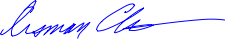 Usman Nasir Choudhary Serving as Assistant, National Tabligh Department, USAAddress: 7919 Harwood Pl. Springfield, Virginia 22152 – USA North East 2 - Regional Tabligh Conference 11/4/2017, Queens, NYUSA Tabligh Programs based on Shura 2016 & 2017 Tabligh proposals.Coffee Cake and True Islam weekly events in Mosque or outside venue (CCTI) Tabligh In Neighborhoods - Coffee Cake and True Islam in your Homes (Homes)Tabligh to Ethnic Communities in the US (Ethnic) Women Volunteer list:National Tabligh Team Members that AttendanceUsman Nasir Choudhary, Mirza Ghulam Rabbi, Sazzad Khandakar, Ahmad Iqbal KhanTotal of 114 - Men, Women and childrenDaeen Name (Volunteering for Tabligh Initiative No.)Central Jersey,Ashan Hafeez (n/a)Rahim Latif  (n/a)Shams Latif (n/a)Belal Khalid (n/a)Abdul Nasir (1,2,3)Sayyed Ahmed (1)Jalaluddin Latif  (1,2,3)Long Island,Faraan Alladin (n/a)Nasir Tariq (n/a) (1)Mohammed Sulaiman (1)Muhammad Arshad Janjua (1,2,3)Hamid Ahmad (n/a)Abraheem Ahmad (1)Talha Saeed (n/a)Middletown NY,Saleem Mahmood (1,2,3)Tariq Mahmood (n/a)North Jersey,Mumtaz Ahmad (1)Anwarulahad Muhammad (1,2,3)Intisar Ahmed Khan (1,2,3)Maqsood Ahmed (1,2)Hamid Mahmood (1)Saifulla Khaled Chaudhary (1,2,3)Hafiz Samiullah Chaudhary (1,2,3)Dr. Mohammad Ahmad (1,2,3)Zukhruf Mohamed (1,3)Raheel N Faizi (1,3)Waseem Mehmood (2)M. Zafarullah Chaudhary (1)Queens NY,Reza Islam (n/a)Nasir A Mohar (n/a)Rafiqul Islam (n/a)Soud A Choudhury (n/a)Ahmad Mubarak (n/a)Mahmood Afzal (n/a)Mirza Ghulam Rabbi (1,2,3)Ali Ahmad (1,2,3)Muhammad Bilal Ahmed (1,2,3)Abdul Ghafar (1,2,3)Shoeb Abul Kalam (1)WillingboroWaqas Asghar (1)Tahseem Ahmad (1,2,3)Moneeb Ahmad (1,2,3)M. Qasim Khan (1)BrooklynWaseem Ahmad (n/a)Bilal Ahmad (1,2)Fazal Mahmood (1,2)Mohammad Bashir (1)Rafi Ahmed (1,2)Manny Golvan (1,2)Shaheed Ahmed (1,2,3)Nadeem Ahmed (n/a)Mohammad Ashraf (1,2,3)Abdul Haye (1,2,3)Abrar Hossain (1,2,3)BronxMd. Sarefin Zaman (1,2)Zafar Malik (1,2)Tahir Gulzar (n/a)JamaatNameTabligh Initiative  #BRONX, NYMunira Zaman1,3BROOKLYN, NYAmna Ahmed1,2BROOKLYN, NYNargis Ghaffar3CENTRAL, NJHomaira Khandakar1,2,3CENTRAL, NJLiza R. Nasir1,2,3CENTRAL, NJNashita Khandakar1CENTRAL, NJIshana KhandakarNasirat1,2,3CENTRAL, NJNazeeha Latif1,3CENTRAL, NJFaizah LatifNasirat2,3CENTRAL, NJRehana Parveen2LONG ISLANDQanta Ahmed1LONG ISLANDSadia Ahmad1,2,3LONG ISLANDAdeen AhmadNasirat1LONG ISLANDNazia Khan1,3LONG ISLANDAnna Ahmedn/aLONG ISLANDTahira Tanweer1,2LONG ISLANDAmtul Habib2LONG ISLANDSyeda Khadija Ahmad1,2LONG ISLANDAafia Alladin1,2LONG ISLANDMonsoora Farooq1,2,3LONG ISLANDShabana Nasib1,2,3LONG ISLANDNasreen Begum2,3MIDDLETOWN, NYAmatul Rasheed2MIDDLETOWN, NYAbida Majeed2NORTH, NJNabeela Chaudhary1QUEENS, NYMahmuda Sattar3QUEENS, NYVikarunnessa Luna3QUEENS, NYShamima Akhter1,2,3QUEENS, NYSetara Akter Mollah3QUEENS, NYZanib Mohar1QUEENS, NYKhalida Rasool1,3QUEENS, NYUzma Munawwarn/aQUEENS, NYAbida Tahassum1,2QUEENS, NYTehmina Rafeeqn/aQUEENS, NYNaeema Ahmad1,2QUEENS, NYMarufa Khatunn/aQUEENS, NYAsifa Mahmood1QUEENS, NYFouzia Mahmoodn/aQUEENS, NYBushra Hamidn/aQUEENS, NYRehana Ahmedn/aQUEENS, NYHusna Mirza1,2,3QUEENS, NYAmatul Hayee Mariumn/aQUEENS, NYFarhana Ahmed1,3QUEENS, NYMaaham Ahmadn/aQUEENS, NYRashida M. Hamid3QUEENS, NYNabila Kermani1QUEENS, NYSadia S. Choudhury1,2QUEENS, NYRuksana Kermani3QUEENS, NYRokeya Hamid3QUEENS, NYHosne Choudhury3QUEENS, NYRehana Shehzad2,3QUEENS, NYMubashira Bajwan/aQUEENS, NYAisha Bajwan/aQUEENS, NYHusna Ahmedn/aQUEENS, NYNaila Ahmedn/aQUEENS, NYAline Ahmedn/aWILLINGBORO, NJNadia Malik1